\\\\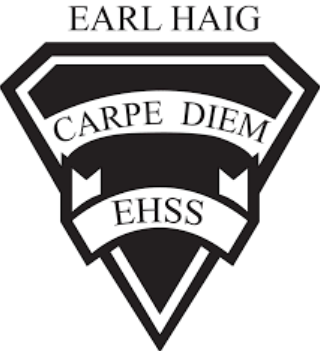 Course Outline and Evaluation SummaryCourse Code                                                             Course Outline and Evaluation SummaryCourse Code                                                             Title of Course:       EWC4U1 416-395-3210 ext 20090416-395-3210 ext 20090Department: ENGLISHCourse DescriptionThis course emphasizes knowledge and skills related to the craft of writing. Students will analyse models of effective writing, use a workshop approach to produce a range of works, identify and use techniques required for specialized forms of writing, and identify effective ways to improve the quality of their writing. They will also complete a major paper as part of a creative or analytical independent study project and investigate opportunities for publication and writing careers.Prerequisite: English 11, University PreparationCourse EvaluationCourse evaluations incorporate one or more of the achievement categories (KICA). In English classes the categories are embedded within the four core strands below. The final grade is calculated using the weighted percentages below.Course EvaluationCourse evaluations incorporate one or more of the achievement categories (KICA). In English classes the categories are embedded within the four core strands below. The final grade is calculated using the weighted percentages below.Course EvaluationCourse evaluations incorporate one or more of the achievement categories (KICA). In English classes the categories are embedded within the four core strands below. The final grade is calculated using the weighted percentages below.Course EvaluationCourse evaluations incorporate one or more of the achievement categories (KICA). In English classes the categories are embedded within the four core strands below. The final grade is calculated using the weighted percentages below.Course EvaluationCourse evaluations incorporate one or more of the achievement categories (KICA). In English classes the categories are embedded within the four core strands below. The final grade is calculated using the weighted percentages below.Course EvaluationCourse evaluations incorporate one or more of the achievement categories (KICA). In English classes the categories are embedded within the four core strands below. The final grade is calculated using the weighted percentages below.Term Work:A variety of tasks where you show your learning and have marks assigned using the Achievement Categories/StrandsA variety of tasks where you show your learning and have marks assigned using the Achievement Categories/StrandsSummativeEvaluation:Marked summative tasks which assess your learning on the entire courseMarked summative tasks which assess your learning on the entire course70%30%PracticingWriting30%30%Culminating Task70%30%10%Investigating WritingReflecting on Writing 30%30%Culminating TaskLearning SkillsLearning skills provide Information to help students understand what skills, habits & behaviours are needed to work on to be successful. These are not connected with any numerical mark. A brief description of each skill can be found here. Responsibility, Organization, Independent Work, Collaboration, Initiative and Self-RegulationE – Excellent    G – Good    S – Satisfactory    N – Needs ImprovementRequired Materials: Any educational resource required for this course will be provided by the school. It is the student’s responsibility to come to class with these materials. School/Departmental/Classroom ExpectationsAttendance: The student is expected to attend class on time. Parents/guardians will be contacted if late/attendance becomes an issue/hindrance. If the student knows about an absence in advance, they should contact the teacher.Plagiarism/Cheating: A mark of 0 will be assigned for any work submitted that does not belong to the student. A mark of 0 will be assigned to a student who was found to have cheated. Parents/guardians will be informed.Missed Work: If a student is absent from class, (e.g. illness, sports team) it is their responsibility to find out what they have missed and to catch up. The student is responsible for completing all of the work that was missed due to an absence. If a student misses an assignment or test without a legitimate explanation and documentation, marks up to and including the full value of the evaluation may be deducted. Make-up tests must be arranged to be written.Late Work: Late work may result in a deduction of marks up to and including the full value of the evaluation.Course Assessment TasksCourse Assessment TasksCourse Assessment TasksCourse Assessment TasksUnit/Topic/StrandTextMajor Assignments / EvaluationsEstimated DurationUnit 1: Autobiography and Journal Writing Mastering the Craft of Writing  by Stephen WIlbursEach term will be based on:•       Each term will be based on:•          Personal response journals and writer’s notebooks•          Demonstration of critical thinking skills•          Responses to literary models•          Analysis of literary techniques and genres•          Creative, persuasive and informational writing, for different audiencesand purposes, in a variety of       forms•          Revising writing, with a focus on ideas, clarity, accuracy and coherence•          Editing to produce final drafts, using the writing process30-40 classesUnit 2: Descriptive Writing and Poetry The Writer’s Craft by Sue Harper and Patricia WesterhofWriting Down the Bones by Natalie Goldberg      The Great Black North: Contemporary African Canadian Poetry  Edited by Valerie Mason-John and Kevan Anthony Cameron                                                                                                                                                                                                                                                          Each term will be based on:•       Each term will be based on:•          Personal response journals and writer’s notebooks•          Demonstration of critical thinking skills•          Responses to literary models•          Analysis of literary techniques and genres•          Creative, persuasive and informational writing, for different audiencesand purposes, in a variety of       forms•          Revising writing, with a focus on ideas, clarity, accuracy and coherence•          Editing to produce final drafts, using the writing process30-40 classesUnit 3: Personal Essay Mastering the Personal Statement by John Richardson Each term will be based on:•       Each term will be based on:•          Personal response journals and writer’s notebooks•          Demonstration of critical thinking skills•          Responses to literary models•          Analysis of literary techniques and genres•          Creative, persuasive and informational writing, for different audiencesand purposes, in a variety of       forms•          Revising writing, with a focus on ideas, clarity, accuracy and coherence•          Editing to produce final drafts, using the writing processOngoingUnit 4: Short Fiction The Writer’s Craft by Sue Harper and Patricia WesterhofEach term will be based on:•       Each term will be based on:•          Personal response journals and writer’s notebooks•          Demonstration of critical thinking skills•          Responses to literary models•          Analysis of literary techniques and genres•          Creative, persuasive and informational writing, for different audiencesand purposes, in a variety of       forms•          Revising writing, with a focus on ideas, clarity, accuracy and coherence•          Editing to produce final drafts, using the writing process20 classesOngoing Units: Journal Writing/Responses to activities and writing prompts https://www.nytimes.com/2018/04/12/learning/over-1000-writing-prompts-for-students.htmlNew York Times Each term will be based on:•       Each term will be based on:•          Personal response journals and writer’s notebooks•          Demonstration of critical thinking skills•          Responses to literary models•          Analysis of literary techniques and genres•          Creative, persuasive and informational writing, for different audiencesand purposes, in a variety of       forms•          Revising writing, with a focus on ideas, clarity, accuracy and coherence•          Editing to produce final drafts, using the writing processOngoingCulminating Task(s)Digital Chapbook Students draw on writing skills acquired throughout the course to create an original publication Ongoing 